З метою привернення уваги громадськості до питань охорони навколишнього природного середовища та збереження енергоресурсів, на підтримку дій світової спільноти проти змін клімату, на виконання листа Всесвітнього фонду природи (WWF) від 07.02.19 № 366 щодо відзначення Всесвітньої акції «Година Землі - 2019», керуючись пунктом 20 частини четвертої статті 42 Закону України «Про місцеве самоврядування в Україні»:1. Підтримати Всесвітню акцію «Година Землі - 2019» (далі - Акція)                  та провести у місті Суми інформаційно-просвітницькі заходи:1.1. Управлінню освіти і науки Сумської міської ради                                (Данильченко А.М.), відділу культури та туризму Сумської міської ради (Цибульська Н.О.) до 30 березня 2019 року забезпечити проведення просвітницьких заходів, присвячених Акції, серед дітей та молоді та                          до 10 квітня 2019 року надати департаменту фінансів, економіки та інвестицій Сумської міської ради звіти про проведені заходи.1.2. КУ «Сумський міський центр дозвілля молоді» Сумської міської ради (Ганненко І.А.), КУ «Агенція промоції «Суми» Сумської міської ради                     (Скрипник О.Є.) до 30 березня 2019 року забезпечити проведення тематичних заходів, присвячених відзначенню Акції, відповідно до плану роботи установ.2. КП «ЕЗО Міськсвітло» Сумської міської ради (Велитченко Е.В.)                        30 березня 2019 року з 20:30 до 21:30 здійснити відключення зовнішнього освітлення на об’єктах: Сумський міський парк культури та відпочинку імені                                 І.М. Кожедуба, дитячий парк «Казка», загальною потужністю – 20 кВт·год.3. Департаменту комунікацій та інформаційної політики Сумської міської ради (Кохан А.І.) забезпечити інформаційний супровід Акції, у т.ч. 30 березня                    2019 року з 20:30 до 21:30, підготовку та висвітлення матеріалів, інформаційних повідомлень щодо проведення Акції у засобах масової інформації та на офіційному сайті Сумської міської ради.4. Рекомендувати підприємствам, установам, організаціям міста Суми долучитися до Акції 30 березня 2019 року.5. Департаменту фінансів, економіки та інвестицій Сумської міської ради (Липова С.А.) до 17 квітня 2019 року надати Всесвітньому фонду природи звіт про проведення Акції в місті Суми.6. Організацію виконання даного розпорядження покласти на заступників міського голови з питань діяльності виконавчих органів ради відповідно до розподілу обов’язків.Міський голова                                                                                 О.М. ЛисенкоСпівакова 70-03-90Розіслати: згідно зі списком розсилкиСписок розсилки розпорядження міського голови «Про підтримку Всесвітньої акції «Година Землі - 2019» у місті СумиЗаступник директора департаменту фінансів, економіки та інвестицій                                                      Л.І. Співакова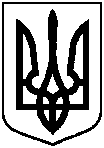 РОЗПОРЯДЖЕННЯРОЗПОРЯДЖЕННЯРОЗПОРЯДЖЕННЯРОЗПОРЯДЖЕННЯРОЗПОРЯДЖЕННЯМІСЬКОГО ГОЛОВИМІСЬКОГО ГОЛОВИМІСЬКОГО ГОЛОВИМІСЬКОГО ГОЛОВИМІСЬКОГО ГОЛОВИм. Сумим. Сумим. Сумим. Сумим. Сумивід   25.03.2019    №    98  -Рвід   25.03.2019    №    98  -Рвід   25.03.2019    №    98  -РПро підтримку Всесвітньої акції «Година Землі - 2019» у місті СумиПро підтримку Всесвітньої акції «Година Землі - 2019» у місті СумиПро підтримку Всесвітньої акції «Година Землі - 2019» у місті СумиЗаступник директорадепартаменту фінансів, економіки та інвестиційЛ.І. СпіваковаГоловний спеціаліст - юрисконсульт департаменту фінансів, економіки та інвестиційА.І. КурасовНачальник правового управлінняО.В. ЧайченкоНачальник відділу протокольної роботи Л.В. МошаЗаступник міського голови, керуючий справами виконавчого комітетуС.Я. Пак№ з/пНазва підприємства, установи, організації/посадаПрізвище І.П. керівникаПоштова та електронна адреси1.Перший заступник міського головиВойтенко В.В.пл. Незалежності, 2voitenko_v@smr.gov.ua, mail@smr.gov.ua2.Заступник міського голови, керуючий справами виконавчого комітетуПак С.Я.пл. Незалежності, 2pak_s@smr.gov.ua,mail@smr.gov.ua3.Департамент фінансів, економіки та інвестицій Сумської міської радиЛипова С.А.вул. Горького, 21mfin@smr.gov.ua,ecologia@smr.gov.ua4.Департамент комунікацій    та інформаційної політики Сумської міської радиКохан А.І.пл. Незалежності, 2dkip@smr.gov.ua5.Управління освіти і науки Сумської міської радиДанильченко А.М.вул. Харківська, 35osvita@smr.gov.uacentum-sumy@ukr.net6.Відділ культури та туризму Сумської міської радиЦибульська Н.О.вул. Горького, 21kultura@smr.gov.ua7.Відділ бухгалтерського обліку та звітності Сумської міської радиКостенко О.А.пл. Незалежності, 2byh@smr.gov.ua8.КУ «Агенція промоції Суми» Сумської міської радиСкрипник О.Є.вул. Соборна, 27sumyagency@gmail.com9.Сумський міський центр дозвілля молоді Сумської міської радиГанненко І.А.вул. Леваневського, 26sumy.cdm@gmail.com10.КП «ЕЗО Міськсвітло» Сумської міської радиВелитченко Е.В.пров. Громадянський, 5gorsvet.sumy@ukr.net